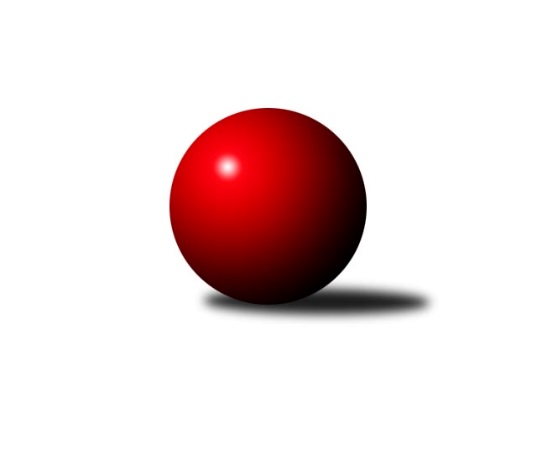 Č.8Ročník 2018/2019	2.11.2018Nejlepšího výkonu v tomto kole: 2669 dosáhlo družstvo: KK Blansko BJihomoravský KP1 sever 2018/2019Výsledky 8. kolaSouhrnný přehled výsledků:KK Brno Židenice 	- SK Brno Žabovřesky 	4:4	2590:2604	5.0:7.0	30.10.KK Mor.Slávia Brno D	- KK Slovan Rosice C	1:7	2408:2542	3.0:9.0	31.10.KS Devítka Brno	- SKP Kometa Brno 	1:7	2454:2563	5.0:7.0	31.10.KK Velen Boskovice 	- KK Mor.Slávia Brno C	4:4	2427:2414	4.0:8.0	2.11.KK Blansko B	- TJ Sokol Brno IV	7:1	2669:2553	9.0:3.0	2.11.Tabulka družstev:	1.	TJ Sokol Brno IV	7	6	0	1	40.0 : 16.0 	53.5 : 30.5 	 2590	12	2.	KK Blansko B	8	6	0	2	43.0 : 21.0 	61.5 : 34.5 	 2553	12	3.	KK Mor.Slávia Brno C	8	5	1	2	37.5 : 26.5 	51.0 : 45.0 	 2547	11	4.	KK Slovan Rosice C	8	5	0	3	36.0 : 28.0 	56.0 : 40.0 	 2594	10	5.	SKP Kometa Brno	7	3	1	3	30.0 : 26.0 	45.0 : 39.0 	 2507	7	6.	KK Velen Boskovice	8	3	1	4	28.0 : 36.0 	40.0 : 56.0 	 2492	7	7.	KS Devítka Brno	8	3	0	5	26.0 : 38.0 	41.0 : 55.0 	 2519	6	8.	SK Brno Žabovřesky	8	2	1	5	27.5 : 36.5 	44.0 : 52.0 	 2578	5	9.	KK Brno Židenice	8	2	1	5	22.0 : 42.0 	38.0 : 58.0 	 2482	5	10.	KK Mor.Slávia Brno D	8	1	1	6	22.0 : 42.0 	38.0 : 58.0 	 2507	3Podrobné výsledky kola:	 KK Brno Židenice 	2590	4:4	2604	SK Brno Žabovřesky 	Renata Svobodová	 	 207 	 237 		444 	 1:1 	 436 	 	219 	 217		Eduard Ostřížek	Soňa Lahodová	 	 210 	 234 		444 	 1:1 	 437 	 	216 	 221		Zdeněk Kouřil	Věra Matevová	 	 210 	 228 		438 	 1:1 	 433 	 	214 	 219		Oldřich Šikula	Milan Peťovský	 	 220 	 204 		424 	 0:2 	 445 	 	237 	 208		Richard Coufal	Jaroslav Sedlář	 	 236 	 195 		431 	 0:2 	 458 	 	251 	 207		Milan Hepnárek	Petr Woller	 	 202 	 207 		409 	 2:0 	 395 	 	190 	 205		Petr Kouřilrozhodčí: vedoucí družstevNejlepší výkon utkání: 458 - Milan Hepnárek	 KK Mor.Slávia Brno D	2408	1:7	2542	KK Slovan Rosice C	Jana Vránková	 	 215 	 203 		418 	 1:1 	 455 	 	210 	 245		Pavel Mecerod	Michaela Šimková	 	 203 	 202 		405 	 0:2 	 445 	 	217 	 228		Kamil Ondroušek	Tereza Nová	 	 208 	 200 		408 	 0:2 	 416 	 	214 	 202		Alfréd Peřina	Radka Šindelářová	 	 205 	 221 		426 	 2:0 	 355 	 	175 	 180		Milan Čech *1	Dalibor Lang *2	 	 179 	 204 		383 	 0:2 	 442 	 	236 	 206		Petr Streubel	Petr Lang	 	 186 	 182 		368 	 0:2 	 429 	 	212 	 217		Josef Tesařrozhodčí: vedoucí družstevstřídání: *1 od 51. hodu Alena Bružová, *2 od 31. hodu Ivana PeškováNejlepší výkon utkání: 455 - Pavel Mecerod	 KS Devítka Brno	2454	1:7	2563	SKP Kometa Brno 	Ivo Hort	 	 221 	 251 		472 	 2:0 	 415 	 	197 	 218		Michal Rozsypal	Jaroslav Sláma	 	 215 	 175 		390 	 1:1 	 412 	 	201 	 211		Miroslav Vítek	Stanislav Barva	 	 184 	 188 		372 	 1:1 	 397 	 	214 	 183		Tomáš Rozsypal	Cyril Vaško	 	 202 	 186 		388 	 0:2 	 421 	 	212 	 209		Jiří Kisling	Vítězslav Kopal	 	 202 	 183 		385 	 0:2 	 455 	 	231 	 224		Roman Janderka	Oldřich Kopal	 	 230 	 217 		447 	 1:1 	 463 	 	223 	 240		Jiří Krausrozhodčí: VDNejlepší výkon utkání: 472 - Ivo Hort	 KK Velen Boskovice 	2427	4:4	2414	KK Mor.Slávia Brno C	Antonín Pitner	 	 191 	 226 		417 	 1:1 	 385 	 	203 	 182		Luboš Salamon	František Ševčík	 	 193 	 201 		394 	 0:2 	 407 	 	201 	 206		Jan Polák	Jana Fialová	 	 198 	 189 		387 	 0:2 	 410 	 	205 	 205		David Pospíšil	Petr Ševčík	 	 213 	 232 		445 	 2:0 	 372 	 	186 	 186		Jan Bernatík	Petr Papoušek	 	 189 	 195 		384 	 0:2 	 423 	 	210 	 213		Miroslav Vyhlídal	Petr Fiala	 	 209 	 191 		400 	 1:1 	 417 	 	202 	 215		František Kellnerrozhodčí: Pavel ŠevčíkNejlepší výkon utkání: 445 - Petr Ševčík	 KK Blansko B	2669	7:1	2553	TJ Sokol Brno IV	Josef Kotlán	 	 227 	 239 		466 	 2:0 	 428 	 	203 	 225		Martin Pokorný	Ladislav Musil	 	 224 	 242 		466 	 1:1 	 458 	 	242 	 216		Lukáš Chadim	Jiří Zapletal	 	 225 	 198 		423 	 1:1 	 443 	 	209 	 234		Marek Rozsíval	Otakar Lukáč	 	 217 	 223 		440 	 2:0 	 419 	 	216 	 203		Radoslav Rozsíval	Ladislav Novotný	 	 216 	 235 		451 	 2:0 	 400 	 	200 	 200		Miroslav Vítek	Miroslav Flek	 	 216 	 207 		423 	 1:1 	 405 	 	195 	 210		Petr Berkarozhodčí: Flek Miroslav, Chadim LukasNejlepšího výkonu v tomto utkání: 466 kuželek dosáhli: Josef Kotlán, Ladislav MusilPořadí jednotlivců:	jméno hráče	družstvo	celkem	plné	dorážka	chyby	poměr kuž.	Maximum	1.	Jiří Kraus 	SKP Kometa Brno 	454.13	312.1	142.1	6.9	4/4	(494)	2.	Richard Coufal 	SK Brno Žabovřesky 	454.06	310.9	143.2	3.4	4/4	(492)	3.	Roman Janderka 	SKP Kometa Brno 	453.17	308.5	144.7	4.3	3/4	(474)	4.	Marek Rozsíval 	TJ Sokol Brno IV	453.00	304.2	148.8	4.1	5/5	(484)	5.	Lukáš Chadim 	TJ Sokol Brno IV	452.40	300.2	152.2	3.6	5/5	(467)	6.	Kamil Ondroušek 	KK Slovan Rosice C	449.31	305.1	144.2	4.6	4/4	(479)	7.	Oldřich Kopal 	KS Devítka Brno	444.50	304.5	140.0	5.1	5/5	(478)	8.	Oldřich Šikula 	SK Brno Žabovřesky 	443.13	301.0	142.1	4.4	4/4	(462)	9.	Štěpán Večerka 	KK Mor.Slávia Brno D	441.80	281.6	160.2	3.4	2/3	(476)	10.	Soňa Lahodová 	KK Brno Židenice 	440.83	297.1	143.8	3.3	3/4	(482)	11.	David Pospíšil 	KK Mor.Slávia Brno C	439.47	301.1	138.3	4.7	5/5	(484)	12.	Petr Mecerod 	KK Slovan Rosice C	437.00	298.3	138.8	6.3	4/4	(481)	13.	Josef Tesař 	KK Slovan Rosice C	436.94	289.4	147.5	5.4	4/4	(458)	14.	Alena Bružová 	KK Slovan Rosice C	436.25	305.2	131.1	7.9	4/4	(471)	15.	Milan Hepnárek 	SK Brno Žabovřesky 	433.13	291.3	141.9	6.5	4/4	(458)	16.	Josef Kotlán 	KK Blansko B	433.06	300.8	132.3	5.2	4/4	(470)	17.	Pavel Mecerod 	KK Slovan Rosice C	431.17	299.8	131.4	4.8	3/4	(455)	18.	Ladislav Novotný 	KK Blansko B	431.00	294.6	136.4	5.5	4/4	(466)	19.	Michaela Šimková 	KK Mor.Slávia Brno D	430.70	307.0	123.7	8.9	2/3	(444)	20.	Miroslav Flek 	KK Blansko B	428.63	286.8	141.9	5.3	4/4	(471)	21.	Miroslav Vítek 	TJ Sokol Brno IV	426.13	289.6	136.5	7.1	5/5	(457)	22.	Zdeněk Kouřil 	SK Brno Žabovřesky 	425.56	294.6	131.0	6.2	4/4	(448)	23.	Otakar Lukáč 	KK Blansko B	425.50	286.5	139.0	6.8	3/4	(475)	24.	František Ševčík 	KK Velen Boskovice 	425.25	288.3	136.9	5.9	4/4	(452)	25.	Radoslav Rozsíval 	TJ Sokol Brno IV	425.10	293.1	132.0	5.1	5/5	(441)	26.	Martin Honc 	KK Blansko B	424.50	296.7	127.8	5.2	3/4	(439)	27.	Jiří Zapletal 	KK Blansko B	424.42	284.7	139.8	7.8	3/4	(461)	28.	Petra Rejchrtová 	KK Mor.Slávia Brno D	424.33	295.9	128.4	8.1	3/3	(440)	29.	Petr Fiala 	KK Velen Boskovice 	424.25	295.8	128.4	5.8	3/4	(445)	30.	Ivo Hort 	KS Devítka Brno	424.25	298.7	125.6	6.7	5/5	(481)	31.	Dalibor Lang 	KK Mor.Slávia Brno D	423.93	292.6	131.3	7.6	3/3	(477)	32.	Martin Pokorný 	TJ Sokol Brno IV	423.42	298.1	125.3	5.8	4/5	(456)	33.	Michal Rozsypal 	SKP Kometa Brno 	423.19	287.1	136.1	9.9	4/4	(453)	34.	Jan Polák 	KK Mor.Slávia Brno C	423.15	303.1	120.1	8.1	5/5	(444)	35.	Vladimír Vondráček 	SK Brno Žabovřesky 	422.67	292.7	130.0	4.3	3/4	(438)	36.	Jana Fialová 	KK Velen Boskovice 	422.31	290.7	131.6	8.8	4/4	(454)	37.	Jakub Haresta 	KK Blansko B	422.00	300.3	121.7	8.0	3/4	(438)	38.	Milan Peťovský 	KK Brno Židenice 	421.44	300.2	121.3	6.9	4/4	(459)	39.	Vítězslav Kopal 	KS Devítka Brno	421.20	288.9	132.3	7.3	5/5	(454)	40.	Zdeněk Žižlavský 	KK Mor.Slávia Brno C	421.17	291.8	129.4	7.7	4/5	(434)	41.	Antonín Pitner 	KK Velen Boskovice 	419.69	291.1	128.6	5.2	4/4	(451)	42.	František Kellner 	KK Mor.Slávia Brno C	419.07	292.1	126.9	6.9	5/5	(469)	43.	Petr Lang 	KK Mor.Slávia Brno D	418.67	295.1	123.6	8.6	2/3	(465)	44.	Alfréd Peřina 	KK Slovan Rosice C	418.17	292.8	125.4	7.7	3/4	(450)	45.	Petr Woller 	KK Brno Židenice 	418.08	295.1	123.0	6.3	3/4	(478)	46.	Milan Čech 	KK Slovan Rosice C	416.67	293.0	123.7	5.3	3/4	(437)	47.	Radka Šindelářová 	KK Mor.Slávia Brno D	416.53	296.9	119.6	8.6	3/3	(426)	48.	Ivana Majerová 	KK Brno Židenice 	416.00	299.7	116.3	8.7	3/4	(427)	49.	Petr Berka 	TJ Sokol Brno IV	413.53	280.5	133.0	6.3	5/5	(475)	50.	Tomáš Rozsypal 	SKP Kometa Brno 	411.94	294.8	117.2	9.9	4/4	(441)	51.	Eduard Ostřížek 	SK Brno Žabovřesky 	407.63	289.5	118.1	7.4	4/4	(459)	52.	Petr Kouřil 	SK Brno Žabovřesky 	404.83	284.5	120.3	6.1	3/4	(433)	53.	Petr Papoušek 	KK Velen Boskovice 	403.22	281.2	122.1	8.0	3/4	(425)	54.	Luboš Salamon 	KK Mor.Slávia Brno C	402.87	282.0	120.9	8.4	5/5	(432)	55.	Věra Matevová 	KK Brno Židenice 	402.25	293.3	109.0	10.5	4/4	(450)	56.	Jana Vránková 	KK Mor.Slávia Brno D	401.00	288.0	113.0	11.5	2/3	(418)	57.	Jaroslav Sláma 	KS Devítka Brno	399.75	291.0	108.8	11.6	5/5	(419)	58.	Jiří Kisling 	SKP Kometa Brno 	396.06	278.8	117.3	7.4	4/4	(451)	59.	Tereza Nová 	KK Mor.Slávia Brno D	395.17	285.6	109.6	8.7	3/3	(416)	60.	Alois Látal 	KK Velen Boskovice 	387.00	271.5	115.5	8.8	4/4	(409)	61.	Miroslav Vítek 	SKP Kometa Brno 	377.25	272.6	104.7	11.9	4/4	(412)		Jaroslav Sedlář 	KK Mor.Slávia Brno C	461.75	304.3	157.4	2.5	3/5	(475)		Ladislav Musil 	KK Blansko B	460.50	308.3	152.3	2.0	1/4	(466)		Radim Jelínek 	SK Brno Žabovřesky 	452.00	301.0	151.0	3.0	1/4	(452)		Petr Streubel 	KK Slovan Rosice C	449.50	299.3	150.3	4.5	2/4	(479)		Renata Svobodová 	KK Brno Židenice 	438.25	307.3	131.0	7.3	2/4	(459)		Petr Juránek 	KS Devítka Brno	435.00	303.0	132.0	8.7	3/5	(445)		Miroslav Vyhlídal 	KK Mor.Slávia Brno C	434.67	297.7	137.0	4.9	3/5	(454)		Jaromír Zukal 	KK Velen Boskovice 	427.00	294.0	133.0	9.0	1/4	(427)		František Kramář 	SKP Kometa Brno 	424.50	293.8	130.8	6.0	2/4	(434)		Jiří Černohlávek 	KS Devítka Brno	424.44	290.6	133.9	6.4	3/5	(433)		Jaroslav Sedlář 	KK Brno Židenice 	423.00	284.8	138.3	5.8	2/4	(445)		Petr Ševčík 	KK Velen Boskovice 	421.25	283.3	138.0	5.5	2/4	(445)		Petr Komárek 	TJ Sokol Brno IV	418.00	286.0	132.0	4.0	1/5	(418)		Ladislav Majer 	KK Brno Židenice 	411.50	274.0	137.5	4.0	2/4	(426)		Rudolf Zouhar 	TJ Sokol Brno IV	408.00	265.0	143.0	4.0	1/5	(408)		Cyril Vaško 	KS Devítka Brno	400.00	288.0	112.0	15.8	1/5	(421)		Jiří Martínek 	KS Devítka Brno	394.00	275.0	119.0	8.5	2/5	(429)		Ladislav Minx 	KK Velen Boskovice 	386.00	285.0	101.0	15.0	2/4	(397)		Stanislav Barva 	KS Devítka Brno	381.50	272.0	109.5	11.5	2/5	(391)		Petr Hepnárek 	KK Brno Židenice 	374.00	281.5	92.5	16.0	2/4	(397)		Jan Bernatík 	KK Mor.Slávia Brno C	372.00	266.0	106.0	10.0	1/5	(372)Sportovně technické informace:Starty náhradníků:registrační číslo	jméno a příjmení 	datum startu 	družstvo	číslo startu7097	Jaroslav Sedlář	30.10.2018	KK Brno Židenice 	7x20681	Petr Woller	30.10.2018	KK Brno Židenice 	8x10770	Milan Peťovský	30.10.2018	KK Brno Židenice 	8x12188	Soňa Lahodová	30.10.2018	KK Brno Židenice 	7x9111	Josef Tesař	31.10.2018	KK Slovan Rosice C	8x14768	Luboš Salamon	02.11.2018	KK Mor.Slávia Brno C	7x6318	Josef Kotlán	02.11.2018	KK Blansko B	9x11170	Martin Pokorný	02.11.2018	TJ Sokol Brno IV	6x6877	Miroslav Vyhlídal	02.11.2018	KK Mor.Slávia Brno C	6x12607	Lukáš Chadim	02.11.2018	TJ Sokol Brno IV	7x6563	Jan Polák	02.11.2018	KK Mor.Slávia Brno C	8x24918	Kamil Ondroušek	31.10.2018	KK Slovan Rosice C	11x21387	Cyril Vaško	31.10.2018	KS Devítka Brno	11x19515	Petr Berka	02.11.2018	TJ Sokol Brno IV	7x6637	Pavel Mecerod	31.10.2018	KK Slovan Rosice C	6x6620	Alfréd Peřina	31.10.2018	KK Slovan Rosice C	6x6309	Ladislav Novotný	02.11.2018	KK Blansko B	8x6327	Miroslav Flek	02.11.2018	KK Blansko B	10x15621	Stanislav Barva	31.10.2018	KS Devítka Brno	9x19085	Marek Rozsíval	02.11.2018	TJ Sokol Brno IV	7x15409	Alena Bružová	31.10.2018	KK Slovan Rosice C	8x6905	Milan Čech	31.10.2018	KK Slovan Rosice C	4x10549	Jan Bernatík	02.11.2018	KK Mor.Slávia Brno C	10x19641	Otakar Lukáč	02.11.2018	KK Blansko B	7x9618	Radoslav Rozsíval	02.11.2018	TJ Sokol Brno IV	6x20488	Miroslav Vítek	02.11.2018	TJ Sokol Brno IV	7x8876	Ladislav Musil	02.11.2018	KK Blansko B	8x16890	David Pospíšil	02.11.2018	KK Mor.Slávia Brno C	7x9037	František Kellner	02.11.2018	KK Mor.Slávia Brno C	10x
Hráči dopsaní na soupisku:registrační číslo	jméno a příjmení 	datum startu 	družstvo	Program dalšího kola:9. kolo7.11.2018	st	18:00	KK Mor.Slávia Brno C - SKP Kometa Brno 	7.11.2018	st	19:00	KS Devítka Brno - KK Mor.Slávia Brno D	8.11.2018	čt	18:00	KK Slovan Rosice C - KK Blansko B	9.11.2018	pá	17:00	SK Brno Žabovřesky  - KK Velen Boskovice 	9.11.2018	pá	17:00	TJ Sokol Brno IV - KK Brno Židenice 	Nejlepší šestka kola - absolutněNejlepší šestka kola - absolutněNejlepší šestka kola - absolutněNejlepší šestka kola - absolutněNejlepší šestka kola - dle průměru kuželenNejlepší šestka kola - dle průměru kuželenNejlepší šestka kola - dle průměru kuželenNejlepší šestka kola - dle průměru kuželenNejlepší šestka kola - dle průměru kuželenPočetJménoNázev týmuVýkonPočetJménoNázev týmuPrůměr (%)Výkon2xIvo HortDevítka4721xPetr ŠevčíkBoskovice112.34453xJosef KotlánBlansko B4662xIvo HortDevítka111.424722xLadislav MusilBlansko B4665xJiří KrausKometa109.294635xJiří KrausKometa4631xPavel MecerodRosice C107.784555xLukáš ChadimBrno IV4582xRoman JanderkaKometa107.44551xMilan Hepnárek4582xJosef KotlánBlansko B107.29466